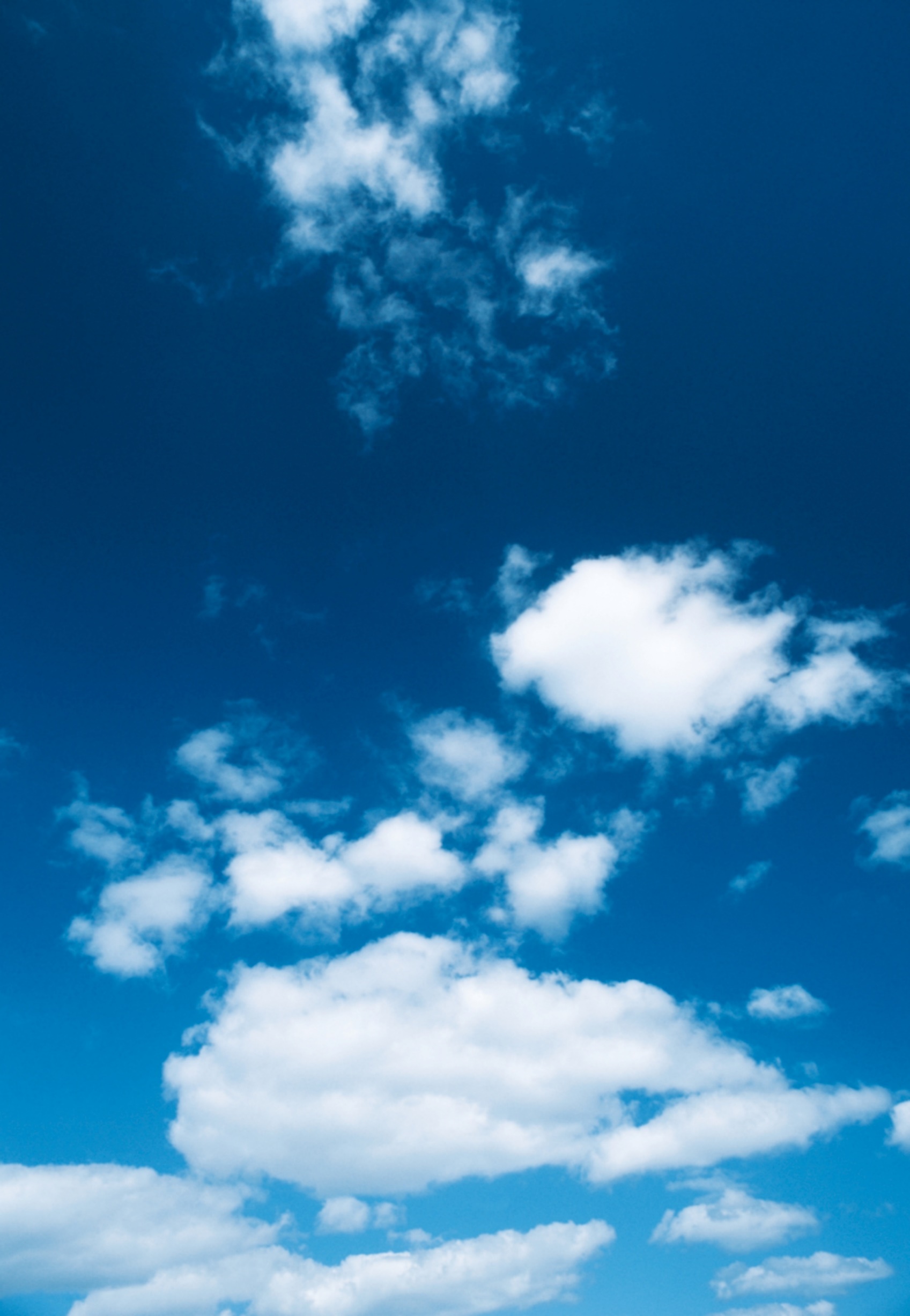 Das Akademisches Beratungs-Zentrum (ABZ) suchtmehrere studentische Hilfskräfte mit einem 
Stundenumfang: bis zu 8 Wochenstundenfür die Beschäftigungsfelder 
Online-Stellenmarkt und Seminarmanagementab dem 1. Mai 2023.Bewerben Sie sich gerne auch als Studienanfänger*in!Deutschkenntnisse C1 Niveau sind Voraussetzung.Bewerbungsfrist: 10.02.2023Ihre Bewerbung richten Sie gerne an:Dr. Iris Schopphoven-LammeringABZ – Career ServiceAbz.Stellenmarkt@uni-due.org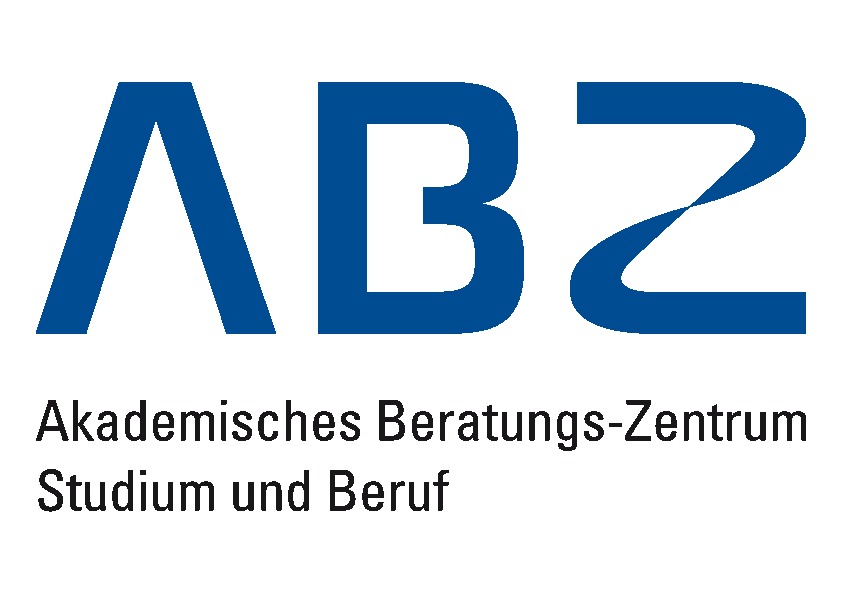 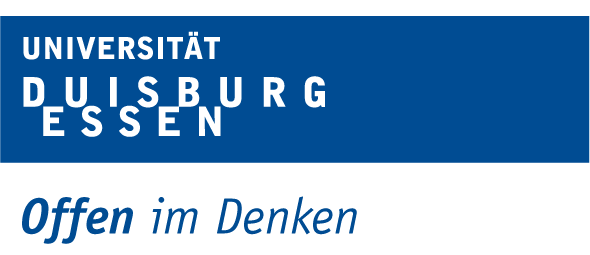 